Kursinformation och intresseanmälan hösten 2018.Vedic Arthelg med Nina Jacucci.Ni som har deltagit i Nina Jacucci,s januari kurs i år har nu möjlighet att gå steg 2 av de 17 principerna. Nina erbjuder er som vill prova på steg 1 under hösten att måla en helg i hennes ateljé på Södermalm för att komma in i metoden. Även här måste intresseanmälan göras. Den sänds till lena@mat-konst.seNina Jacucci  Har lång erfarenhet i denna metod och är bl.a. utbildad hos Kurt Källman som är en av förgrundsgestalterna i Sverige i denna Indiska konstform. Nina har undervisat i Vedic Art i tjugoårs tid och bor delvis i Indien. Gå in på www.jacucci.com och låt er inspireras av en färgsymfoni för att se hur Nina målar. Det går bra att stå vid staffli eller sitta vid bord. Nina både föreläser och instruerar i denna fortsättningskurs och lär ut om de 17 principerna som är tänkta att starta vårt kreativa flöde. Nina kommer dessutom att undervisa i olika strukturtekniker.Kursen äger rum lördag- söndag den 17-18  november kl. 11-16  båda dagarna. En timmes lunchpaus, ta med egen matsäck.Eget material är: duk på rulle alt. färdigspända ej för små dukar, akrylfärger, enklare penslar, två glasburkar för vatten att skölja i och några trasor. Nina kommer att hålla med extra material.Pris: 1250 kr/ person ink. moms.  Priset beräknat på 10 deltagare. Vi är tacksamma för snabba intresseanmälan och vi återkommer med information om tider och priser så snart som möjligt. Sänd intresseanmälan till info@sofiamalarna.seVälkomna! Med hopp om en mycket kreativa och spännande helger tillsammans!Lena Sjöberg och Julia Bzdusek kursanordnare.  2018-09-12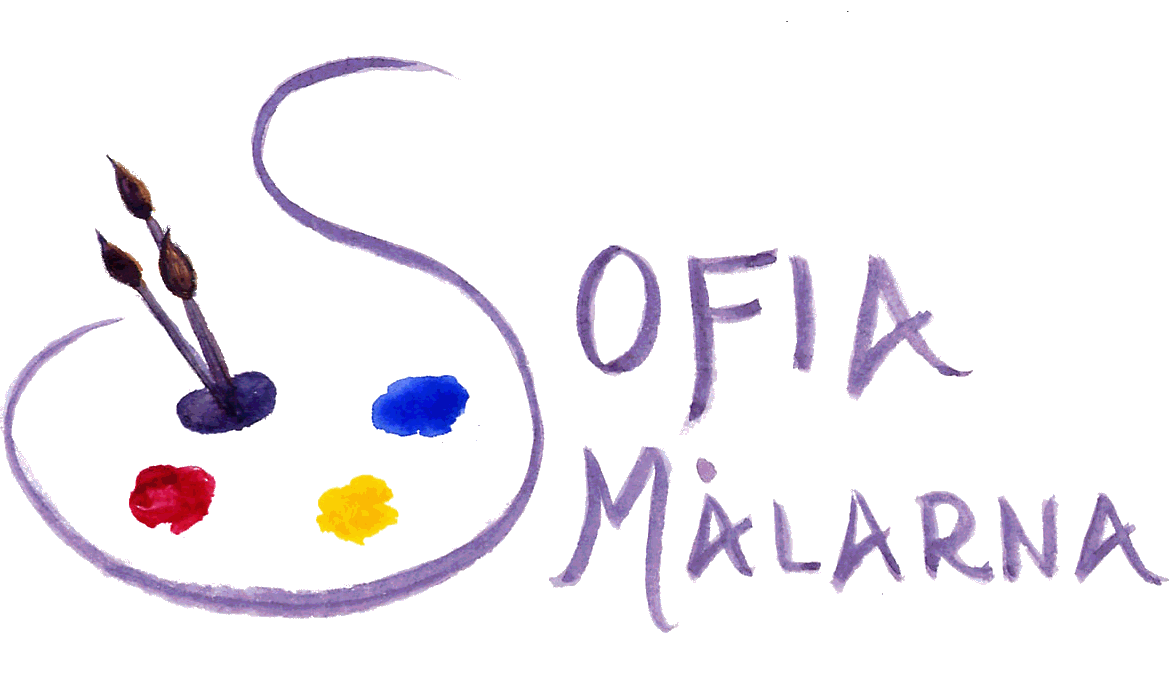 